Car OBD2 Gauge - F8IntroductionCar OBD2 Gauge,which can display the car driving speed,driving direction,clock,mileage,trip time etc, and keep the driver eyes always on road to avoid the dangerous of lowering down head to read the dashboard.Key functions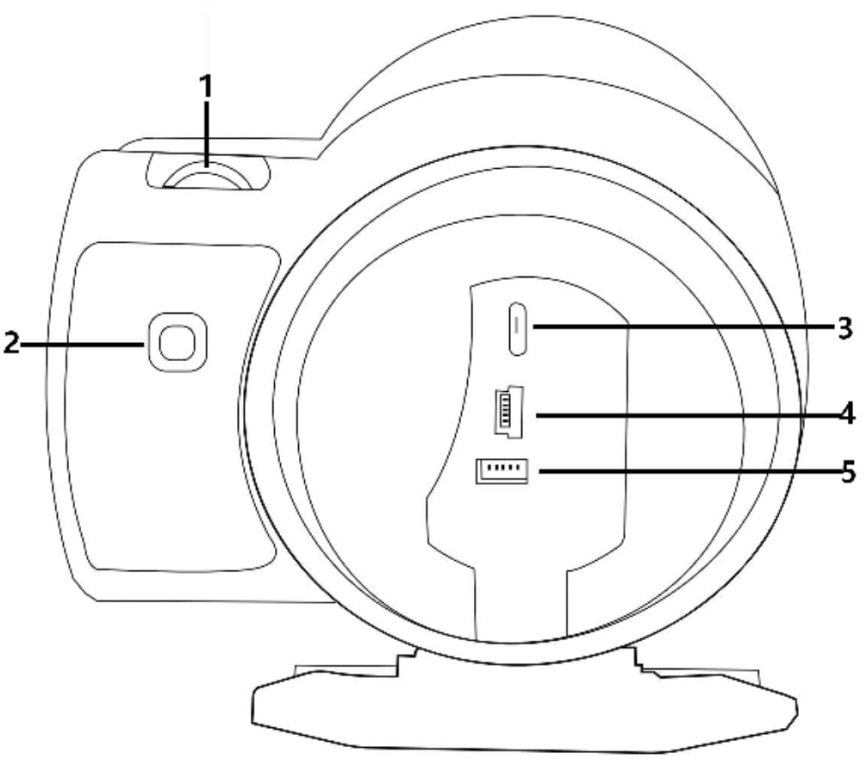 1 Setting button/wave button: can pull it left,pull right, short press in,long press in2 Light sensor3 USB upgrade port4 OBD port (connects the car with OBD2 cable)5 Reserved port (no function)Setting button/wave button functions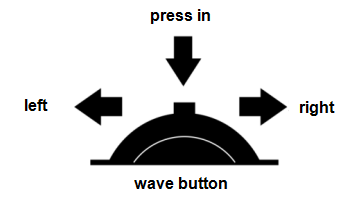 1 Short press in (quick press in the button and release within 1 second):to switch the display mode  to choose menu after entering the setup menu2 Long press in(press in the button more than 2 seconds and release):to enter the setting menu   to save and exit after setting3 Pull left: to switch the functions in the left area   to change the setting options4 Pull right: to switch the functions in the right area   to change the setting optionsBelow are the functions abbreviations :Setting Mode(Menu mode)Long press in to enter into the setting mode,pull right to choose the menu,and short press in to confirm.Once finishing the setting,long press in to exit.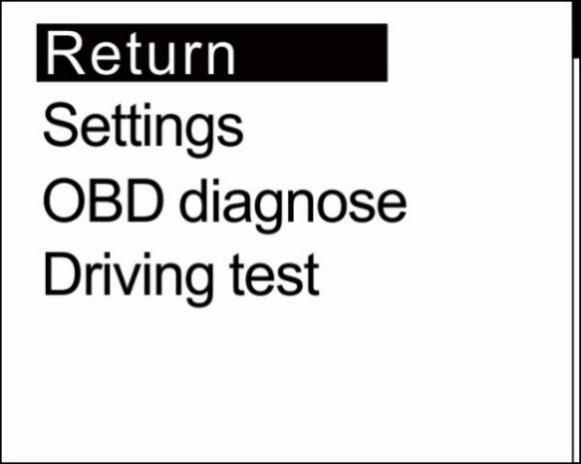 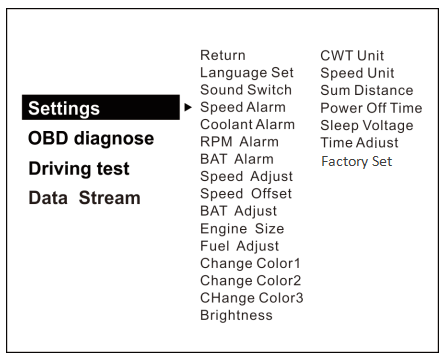 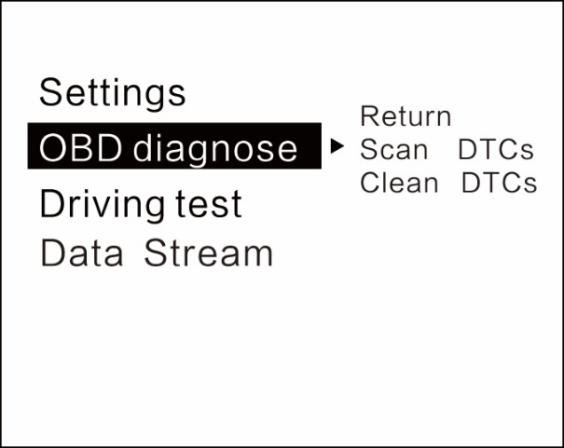 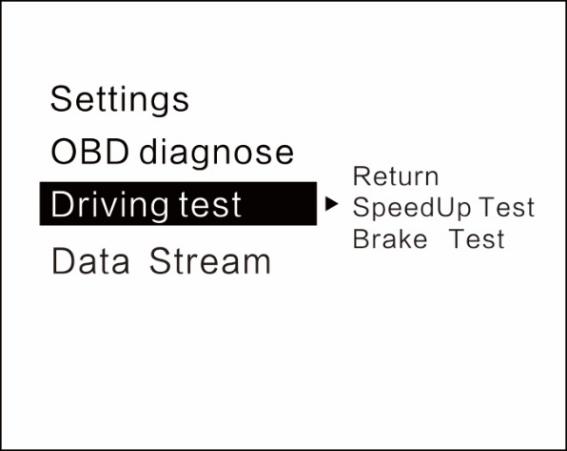 Language Set: Please choose your familiar language ( EN-English / CN-Simplified Chinese/ TW-Traditional Chinese)Sound Switch: turn on/off the buzzerSpeed Alarm: the default value is 150 (the default value can be changed,pull down is to decrease,pull up is to increase, adjust range is 5-200km/h)Coolant alarm: default value is 120°, it means this device will give alarm when Coolant temperature is over 120°(adjust range is 50-200)RPM alarm: default value is 6000 r, it means this device will give alarm when RPM over 6000 r(adjust range is 1000-8000)BAT Alarm: default value is 10.5V, it means this device will give alarm when battery voltage is lower than 10.5V(adjust range is 10.0-15.0V) Speed Adjust: adjust the speed according to the dashboard,default value is 107%(if the speed is different with the dashboard,then can adjust the value. For example, if the dashboard speed is 100Km/h, and the device speed is 105KM/h, then please adjust the value to 102)Speed Offset: When the vehicle turns off,but the device speed is not 0, then adjust the device Speed Offset value (if the device speed shows 5KM/H, then change the device Speed Offset default value at 5)BAT Adjust:if the battery voltage is different with the vehicle,it can be adjusted.(if the device voltage is 0.2V higher than the dashboard’s,please change the value to 98%)Engine Size: if the fuel consumption is much different with the dashboard,please change it as the Displacement size(for example, if the vehicle displacement is 3.6L, please change the default value to 3.6L)Fuel adjust: default value is 100%,it can be adjusted when the fuel consumption is different with the dashboard. (for example, if the device fuel consumption is 0.2L higher than the dashboard, please adjust it to 98%)Change Color 1: the speed color in the main display interface(8 different colors)Change Color 2:the left side functions color on the screen(8 different colors)Change Color 3:the right side functions color on the screen(8 different colors)Brightness: default 0 (Automatic adjustment),1-8(the brightness will increase as the digital added)CWT Unit : default coolant temperature is °C,also can be changed to ℉Speed unit: KM/h or MPH can be changedSum distance: can make the total driving distance same as dashboard(if the dashboard shows the sum distance is 30010Km,the user can make the device value at 30010KM) Power off time: default power off time is 10s,for Auto start and stop cars,please make the power off time to 180-240sSleep Voltage: default is off ,if the device can’t auto off,please adjust the voltage at 13.2V or higherTime adjust : default time is GMT+8(China time), can change the it to local time,pull left to set the hour,pull right to set the minutes. (It without the battery,so it needs to set the time once the device powered off )Factory set: short press in to do the factory setDriving testSpeedup test: show the speed,distance,driving 400m takes time,driving 100m takes timeBrake Test: Brake when the speed is over 60 KM/H, then it show brake distance and timeError code set Scan DTCs:scan the ECU to check if there is the error code,and show the error detailsClean DTCs:switch to Clean the DTCs,short press in the button to finish the cleaningData StreamShow all the vehicle data streamPlease noteIt is recommended to unplug the device if your car doesn’t been used for more than one week.Troubleshooting1.The screen without any display,and no powerStart the car engine;check if the OBD cable line is tight;please pull down the OBD cables more times to ensure;check if product power switch turns on. If still no display ,please change another car to test, analyze whether the car OBD diagnostic interface is good, if it is not good,please repair it and try again.2.Only shows the car voltage and be automatic power off after 30 second when the device is with powerThis product just available for cars with OBD2 agreement and EU-OBD agreement(European region: after 03 years, Other region:after 07 years)This Products do not support JOBD and OBDI and recommended test for another car.3.Inaccurate Speed a.First check the speed unit is correct or not, the speed unit including KM/H and MPH,please refer to the setting to switch the unit.b.When the product is power on,long press in the button to enter into the menu option,pull right the button to choose the speed adjust,short press in the button to set the value,pull left or right to change the value.(if the dashboard shows 100,and the device shows the 105,change the default value at 102)4.Inaccurate Fuel consumptionCheck your car displacement,and set the device same as your car(if your car is 2.0L,then change the device value at 2.0L).The fuel consumption can be adjusted,but we don’t suggest to change it ,because all the datas are read from the car ECU directly.5.The device can not auto power offAdjust the sleep voltage to 13.2V or 13.6V, then HUD will power off in 3 minutes.6.Auto start- stop carsChange the Power off time to 180s or 300s7.HUD crashes in driving,or Hybrid carChange the power off time to 180 or 300. If still can’t solve,please switch to GPS system.8.Wrong operation lead to crashesPlease check the OBD interface if connected withe other deviceModified and retrofitted cars will cause a crashPlease remove other OBD devices and do the factory reset.9.Inaccurate TimeLong press in the button to enter into the menu setting, pull right to find the time adjust,short press in to choose the option,pull left to set the hour,pull right to set the minutes. After finished the setting,long press in to save and exit. (It is without the battery,so it needs to set the time once the device powered off )ECT - Engine Coolant TemperatureVLT - VoltageFUE - Fuel ConsumptionRPM - Revolutions Per MinuteTIM - ClockMIN-Driving timeDIS - Driving DistanceMAP - Intake PressureOIT - Oil TemperatureA/F -  Air-fuel RatioTCP - Turbine PressurePSI - Intake pressure